Publicado en México el 14/03/2018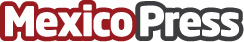 VTEX participará en el eRetail Day México y el México eFashion SummitPara conocer las últimas tendencias del canal minorista y el mercado de la moda en Internet de la mano de expertosDatos de contacto:Geraldine MartellDirectora de Cuentas+54911531428Nota de prensa publicada en: https://www.mexicopress.com.mx/vtex-participara-en-el-eretail-day-mexico-y-el Categorías: Nacional Moda Eventos E-Commerce http://www.mexicopress.com.mx